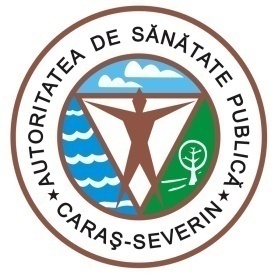 1700 Reşiţa, Str.Spitalului, Nr.36Tel. 0255/214091;  fax 0255/224691 E-mail dspcs@asp-caras.ro Cod fiscal  : 3228152 Cod poştal :  320076                                                                                      Nr. 6621 din 25.11.2020CĂTRE,INSTITUŢIA PREFECTULUI SITUAȚIA CAZURILOR COVID 19 LA NIVELUL JUDEȚULUI CARAȘ-SEVERINPentru data de  25.11.2020 ora 8.30  vă comunicăm următoarele date:-confirmaţi  de la 01.03.2020 – 4468-vindecati CARAŞ SEVERIN din 25.06.2020 -  1268 ( 646 Reşiţa; 622 Caransebeş)	-vindecati TIMIŞ - 2-vindecati Hunedoara - 2-persoane decedate - 221 - 212 CARAS SEVERIN şi 9 TIMIS-persoane internate la data de 25.11.2020 CARAS-SEVERIN – 198 (111 Resita, 10 ATI; 70 Caransebes, 7 ATI)Situatia carantinatilor si izolatilor :- persoane izolate institutionalizata /conf. Legii.136/2020 - 250- persoane izolate la domiciliu - persoane cu test pozitiv + persoane carantinate la domiciliu - 1589                                                 - din care cu test pozitiv - 710- persoane carantinate  la domiciliu conf. Legii.136/2020 - 1171	- persoane testate – 9499- numar probe recoltate din 24.11.2020 ora 8.00 – 25.11.2020 ora 08.00 - 119- numar decizii emise pentru persoanele aflate în izolare - 3289- numar decizii emise pentru persoanele aflate în carantina - 6121Nota : Am introdus date pana in  data de 25.11.2020 ora 8.00, iar raportarea este intr-o continua dinamica, in functie de rezultatele testelor venite de la laboratoarele din toata tara. ȘEF DEPARTAMENTSUPRAVEGHERE ÎN SĂNĂTATE PUBLICĂMEDIC PRIMAR  EPIDEMIOLOGDr. BORCĂU MIRCEA